Приложение № 1к Положению о членстве  в Ассоциации СПДБА ЦЧРЗАЯВЛЕНИЕо вступлении в Действительные члены Ассоциации СПДБА ЦЧРПрошу принять меня в Действительные члены (Кандидаты) Ассоциации СПДБА ЦЧР.С Уставом Ассоциации СПДБА ЦЧР, Положением о членстве в Ассоциации СПДБА ЦЧР и Кодексом этики профессиональных бухгалтеров ознакомлен(а).Документы, определенные Положением о членстве в Ассоциации СПДБА ЦЧР, а также другими нормативными документами Ассоциации СПДБА ЦЧР, обязуюсь предоставить.Добровольно принимаю на себя обязанность соблюдать требования Устава Ассоциации СПДБА ЦЧР, Кодекса этики профессиональных бухгалтеров, Положения о членстве в Ассоциации СПДБА ЦЧР и других нормативных документов Ассоциации СПДБА ЦЧР.Ассоциация содействия профессиональной деятельности 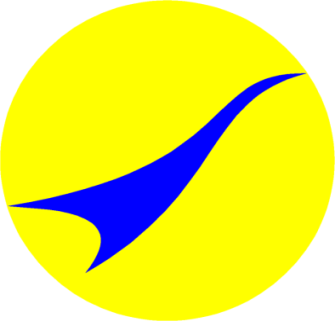 бухгалтеров и аудиторов  Центрально-Черноземного региона  (Ассоциация СПДБА ЦЧР)                                                                                                                                                                                                                                                                                                                                                             . Липецк, ул.Ангарская, д.23а, помещение 3                                                                                                                                                                                                               8(4742) 55-92-12,8(4742) 566490, 89005952093         e-mail   ipbcchr@mail.ru      WWW.ipb48.ru  . Ассоциация содействия профессиональной деятельности бухгалтеров и аудиторов  Центрально-Черноземного региона  (Ассоциация СПДБА ЦЧР)                                                                                                                                                                                                                                                                                                                                                             . Липецк, ул.Ангарская, д.23а, помещение 3                                                                                                                                                                                                               8(4742) 55-92-12,8(4742) 566490, 89005952093         e-mail   ipbcchr@mail.ru      WWW.ipb48.ru  . В Ассоциацию содействия профессиональной деятельности бухгалтеров и аудиторов  Центрально-Черноземного региона  Заявитель:Фамилия, Имя, Отчество«»20г.Подпись